PE and Sport Funding 2017-2018: Overview of the school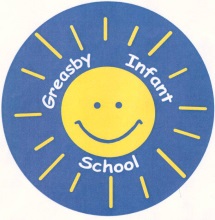 Number of pupils and PE and sports grant receivedNumber of pupils and PE and sports grant receivedTotal number of pupils on roll180Funding set for 2017/2018£17,000Summary of PPG spending 2016/17Summary of PPG spending 2016/17Summary of PPG spending 2016/17Objectives in spending:To improve the provision of PE and sport within the school’s curriculum for Physical Education.To improve the quality of Foundation Stage teaching and learning in PE and sportTo improve staff knowledge and skills and to increasing confidence in teaching PE in our Pre-School.To increase pupils participation to 100% in PE and sport.To raise standards of achievement in PE and sport for all pupils.To make use of qualified expertise to support and promote the teaching of PE and sport.To promote healthier and more active lifestyles through participation in competitions, sporting festivals, PE lessons and across the whole curriculumTo improve staff knowledge & skills to promote positive health & wellbeing. To improve staff knowledge and skills to promote positive health and well-being.Objectives in spending:To improve the provision of PE and sport within the school’s curriculum for Physical Education.To improve the quality of Foundation Stage teaching and learning in PE and sportTo improve staff knowledge and skills and to increasing confidence in teaching PE in our Pre-School.To increase pupils participation to 100% in PE and sport.To raise standards of achievement in PE and sport for all pupils.To make use of qualified expertise to support and promote the teaching of PE and sport.To promote healthier and more active lifestyles through participation in competitions, sporting festivals, PE lessons and across the whole curriculumTo improve staff knowledge & skills to promote positive health & wellbeing. To improve staff knowledge and skills to promote positive health and well-being.Objectives in spending:To improve the provision of PE and sport within the school’s curriculum for Physical Education.To improve the quality of Foundation Stage teaching and learning in PE and sportTo improve staff knowledge and skills and to increasing confidence in teaching PE in our Pre-School.To increase pupils participation to 100% in PE and sport.To raise standards of achievement in PE and sport for all pupils.To make use of qualified expertise to support and promote the teaching of PE and sport.To promote healthier and more active lifestyles through participation in competitions, sporting festivals, PE lessons and across the whole curriculumTo improve staff knowledge & skills to promote positive health & wellbeing. To improve staff knowledge and skills to promote positive health and well-being.Summary of spending and actions taken:Summary of spending and actions taken:Summary of spending and actions taken:
Edsential service including Participation in Infant School Competitions and local school sports festivals (organisation, leader planning sessions, coaches to support) and quality assurance checks. Inlcuding - 2 X ½ festival sessions for F2 2 X ½ festival sessions for Y1
Transport to and from 6 sporting festival 
Sports and Healthy Lifestyles Week (Summer Term) & Professional Support 
Active Play Midday Assistant (J. Abernethy)

Sports day resources including refreshments and rewards 
Curriculum Enrichment – Raising pupils’ attainment in English and Maths through Outdoor Learning including Hi Impact Science.

MyEsteem – Mental Health and well-being support. Jigsaw PSHE Scheme, training and resources to deliver positive health and well-being across the school.
18-19 Wellbeing Mentor (Imelda Spencer)
TotalPlanned for:Spent:
Edsential service including Participation in Infant School Competitions and local school sports festivals (organisation, leader planning sessions, coaches to support) and quality assurance checks. Inlcuding - 2 X ½ festival sessions for F2 2 X ½ festival sessions for Y1
Transport to and from 6 sporting festival 
Sports and Healthy Lifestyles Week (Summer Term) & Professional Support 
Active Play Midday Assistant (J. Abernethy)

Sports day resources including refreshments and rewards 
Curriculum Enrichment – Raising pupils’ attainment in English and Maths through Outdoor Learning including Hi Impact Science.

MyEsteem – Mental Health and well-being support. Jigsaw PSHE Scheme, training and resources to deliver positive health and well-being across the school.
18-19 Wellbeing Mentor (Imelda Spencer)
Total£1750
£340
£340£1500
£1500
£4500

£280


£1370 
£260£2160£3000£17,000